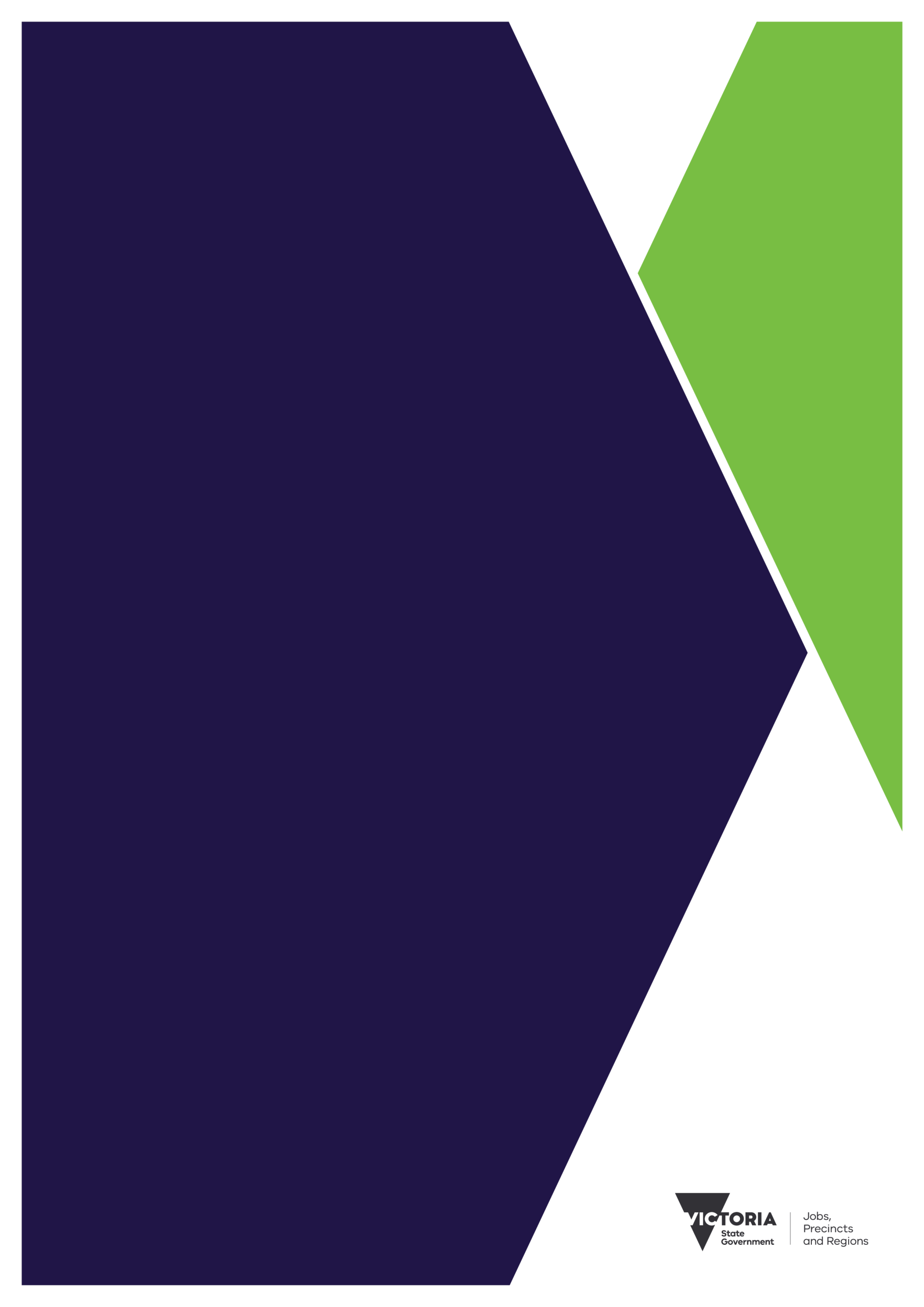 Together More ActiveSector Capability Funding Round 2 2021-23Project Funding Round 2 2021-23Building the capacity of the Victorian sport and recreation sectorFrequently Asked QuestionsAuthorised and published by the Victorian Government, 1 Treasury Place, Melbourne.© State of Victoria, Department of Jobs, Precincts and Regions, May 2021.To receive this publication in an accessible format, please contact the Grants Information Line on 1300 366 356, using the National Relay Service 13 36 77 if required.Available at Sport and Recreation Victoria’s website <http://www.sport.vic.gov.au/grants-and-funding/our-grants/together-more-active>How do I apply for Together More Active funding?A link to the online application form will be provided via email. Please refer to the guidelines for further information on how to apply for the TMA program.How much detail is required in the Expression of Interest form?The EOI has been provided to help organisations demonstrate how projects will meet the criteria specified in the guidelines and deliver outcomes aligned with Victorian Government priorities. Successful organisations will be asked to complete a more detailed implementation plan as part of the activity deliverables upon successful execution of the funding agreement.  Can I submit an Expression of Interest which is valued beyond my organisation’s category?The level of funding approved will only be up to the limit determined by your category. Assessments will be made based on whether the project demonstrates value for money. Consider scalability and whether the project can benefit the wider community to attract other financial contributions or engagement. How has my organisation been categorised?Organisations have been assessed based on their pre Covid-19 staffing levels, membership, and annual turnover. If you have any questions regarding categorisations contact your SRV Relationship Manager.Will Together More Active fund staffing resources?TMA will fund projects that meet the criteria specified in the guidelines and deliver outcomes aligned with Victorian Government priorities. Projects should demonstrate how they will meet the criteria with the activities being established. Staffing resources can be built into the overall design if it will help the organisation to meet the project outcomes. The sustainability of the project should also be considered when funding is supporting the employment of staff.Will funding recipients be required to match fund?No, match funding is not required. However, co-contributions will be considered during the assessment process.  There are some activities that we were unable to complete from round 1 funding due to Covid-19. Can I apply for additional funding for these activities? Applications to continue projects should clearly identify how the project will be extended beyond round 1 activity. Building on current activities should be detailed in the project design to demonstrate scalability.Is my project new or a continuation?Your project is a continuation if you are building on activities that were funded in round 1. If when reviewing a project funded in round 1, you decide to go in a different direction, then completing the new project EOI will be more suitable. Brand new projects will require a new project EOI. My round 2 project is a continuation of round 1, how do I submit an Expression of Interest to continue a project? There is a specific continuation of projects EOI that organisations funded in round 1 can complete to demonstrate how they will build on the current project. My round 1 Together More Active project has been granted a 6-month extension due to Covid-19. Can I delay starting round 2 projects if successful?Funding is available for projects over 2 years that meet the criteria established in the guidelines. Projects should demonstrate the impact they will make across the 2 years of funding. Organisations should apply for projects that can be delivered within the reporting timeframes based on the resources available. Final reports will be due 30 June 2023.A project in round 1 wasn’t funded, can I submit the same Expression of Interest again? Yes, although speak to your SRV Relationship Manager to ensure that the project meets the criteria detailed in the guidelines and seek feedback as to why the EOI was not successful in round 1.Can I undertake different activities as part of Foundation Funding for the next 2 years?Yes, speak to your SRV Relationship Manager to discuss different activities further. How can I find out further information about Child Abuse Insurance and the Redress Scheme?A Fact Sheet on how the child abuse insurance requirement outlined in the Victorian Government Funding Guideline for Services to Children applies to TMA will be provided with your information pack.More information on the National Redress Scheme is available at:https://www.justice.vic.gov.au/safer-communities/protecting-children-and-families/national-redress-scheme#:~:text=The%20National%20Redress%20Scheme%20(External,to%20gain%20access%20to%20redress.&text=The%20Scheme%20acknowledges%20that%20many,to%20hold%20institutions%20to%20account. Why do I have to apply online?Submitting your application through Grants Online ensures it is received by Sport and Recreation Victoria immediately and can be processed in the most efficient way. If you require assistance with applying online, please contact your SRV Relationship Manager.Can I apply for infrastructure as part of my TMA project?No, TMA will not fund infrastructure projects as they will not meet the funding criteria. Infrastructure projects are more suited to other funding programs available, speak to your SRV Relationship Manager to determine alternative grant options. Will continuation projects be prioritised with funding over new projects?  All projects will be assessed against the funding criteria. A continuation of a project does not guarantee funding will be provided. Organisations are required to demonstrate how all their projects meet the assessment criteria; continuation projects will be required to build on activities undertaken in round 1. Can projects have a delivery period of less than 2 years?Yes, the funding guideline indicates that funding is available for up to 2 years. Organisations that do not intend to deliver for 2 years should clearly articulate this in their EOI.Where can I go for further information on the Together More Active program?It is advised that all organisations planning to apply for Together More Active funding speak to their SRV Relationship Manager and refer to the guidelines before applying. 